Nome struttura, indirizzoDirettore Dipartimento/Area 		 			Nome e num tel Responsabile della sezione                    			Nome e num tel	Addetto locale alla sicurezza 	 				Nome e num telAddetti emergenza e 						Nomi e num telprimo soccorso			 			Responsabile divieto di fumo 	  				Nome e num telResponsabile compilazione registro antincendio		 Nome e num telResponsabile gestione rifiuti	(dove presente)		Nome e num telEsperto radiazioni ottiche 	(dove presenti)	 	Nome e num tel		 Esperto qualificato 	             (dove necessario) 		Nome e num tel	Medico competente 			 			Nome e num telReperibili di Ateneo						329 1219529 - 320 7408069Centro antiveleni Fondazione Maugeri 0382.24444                                  
112.NUMERO UNICO EUROPEO PER LE EMERGENZE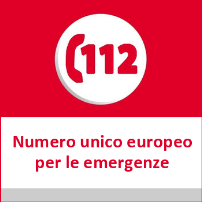 